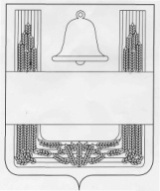 Совет депутатов сельского поселенияЕлец-Маланинский сельсоветХлевенского муниципального района  Липецкой областиШестнадцатая сессия Совета депутатовшестого созываРЕШЕНИЕ       14 декабря 2021 года                     с. Елец-Маланино                                № 44О внесении изменений в «Бюджет сельского поселения Елец-Маланинский сельсовет Хлевенского муниципального района Липецкой области Российской Федерации на 2021 год и на плановый период 2022 и 2023  годов»           Рассмотрев представленный администрацией сельского поселения Елец-Маланинский сельсовет Хлевенского муниципального района Липецкой области Российской Федерации проект изменений «Бюджета сельского поселения Елец-Маланинский сельсовет Хлевенского муниципального района Липецкой области Российской Федерации на 2021 год и на плановый период 2022 и 2023 годов», принятый решением Совета депутатов сельского поселения Елец-Маланинский сельсовет от 24 декабря 2020 года №14, (в редакции решения от 28 января 2021 года № 17, от 20 октября 2021 года № 41) руководствуясь ст.49 Устава сельского поселения Елец-Маланинский сельсовет Хлевенского муниципального района Липецкой области Российской Федерации, учитывая мнение постоянной депутатской комиссии по бюджету и социальным вопросам Совет депутатов сельского поселения Елец-Маланинский сельсовет РЕШИЛ:1.Принять изменения в "Бюджет сельского поселения Елец-Маланинский сельсовет Хлевенского муниципального района Липецкой области Российской Федерации на 2021 год и на плановый период 2022 и 2023 годов", принятый решением Совета депутатов сельского поселения Елец-Маланинский сельсовет от 24 декабря 2020 года №14 (в редакции решения от 28 января 2021 года № 17, от 20 октября 2021 года № 41) (прилагается).2.Направить  указанный нормативный правовой акт главе сельского поселения Елец-Маланинский сельсовет для подписания и обнародования.3.Настоящее решение вступает в силу со дня  принятия и подлежит обнародованию.Председатель Совета депутатов сельского поселения Елец-Маланинский сельсовет                                 Т.Г.ЩербатыхПриложение к решению Совета депутатов сельского поселения Елец-Маланинский сельсовет«О внесении изменений в «Бюджет сельского поселения Елец-Маланинский сельсовет Хлевенского муниципального района Липецкой области Российской Федерации на 2021 год и на плановый период 2022 и 2023  годов »Измененияв «Бюджет сельского поселения Елец-Маланинский сельсовет Хлевенского муниципального района Липецкой области Российской Федерациина 2021 год и на плановый период 2022 и 2023  годов»Статья 1.           Внести в “Бюджет сельского поселения Елец-Маланинский сельсовет Хлевенского муниципального района Липецкой области Российской Федерации на 2021 год и на плановый период 2022 и 2023  годов”, принятый решением Совета депутатов сельского поселения Елец-Маланинский сельсовет от 24 декабря 2020 года  №14, (в редакции решения от 28 января 2021 года № 17, от 20 октября 2021 года № 41) следующие изменения:      1.В статье 1:а) В подпункте 1 пункта 1 цифры «7 256 178,19»  заменить цифрами  «7 508 453,67»б) в подпункте 2 пункта 1 цифры «7406178,19»  заменить цифрами  «7658 453,67»         1.Приложение 4 изложить в новой редакции (прилагается).        2.Приложение 5 изложить в новой редакции (прилагается).        3.Приложение 6 изложить в новой редакции (прилагается).        4.Приложение 7 изложить в новой редакции (прилагается).        5.Приложение 8 изложить в новой редакции (прилагается).        6.Приложение 9 изложить в новой редакции (прилагается). Статья 2.  Настоящий нормативный правовой акт вступает в силу со дня принятия.Глава сельского поселения Елец-Маланинский сельсовет                                              В.И.ЖарковаПриложение  4к бюджету сельского поселения Елец-Маланинский сельсовет                                     на 2021 год и на плановый период 2022 и 2023  годов                                                        Объемдоходов бюджета сельского поселения Елец-Маланинский сельсоветна  2021 год и на плановый период 2022 и 2023 годов( руб.)Приложение 5к бюджету сельского поселения Елец-Маланинский сельсовет                                     на 2021 год и на плановый период 2022 и  2023  годов                                                        Объем  межбюджетных трансфертов, предусмотренных к получению из других бюджетов бюджетной системы Российской Федерации на 2021 год и на плановый период 2022 и 2023 годов(руб.)Приложение 6	к бюджету сельского поселения                                                                                   Елец-Маланинский сельсовет на 2021 год и на плановый период 2022 и 2023 годов.Распределение ассигнований бюджета сельского поселения Елец-Маланинский сельсовет по разделам и подразделам классификации расходов бюджетов Российской Федерации на 2021 год и на плановый период 2022 и 2023 годов                                                                                                                                                                                      (руб.)Приложение 8к бюджету сельского поселенияЕлец-Маланинский сельсовет на 2021 год и на плановый период 2022 и 2023 годовРаспределение бюджетных ассигнований по разделам, подразделам, целевым статьям (муниципальной программе сельского поселения Елец-Маланинский сельсовет и непрограммным направлениям деятельности), группам видов расходов классификации расходов бюджетов Российской Федерации на 2021 год и на плановый период 2022 и 2023 годов(руб.)Распределение бюджетных ассигнований по целевым статьям (муниципальной программе сельского поселения Елец-Маланинский сельсовет и непрограммным направлениям деятельности), группам видов расходов, разделам, подразделам классификации расходов бюджетов Российской Федерации на 2021 год и на плановый период 2022 и 2023 годов (руб.)Код бюджетной классификации Российской ФедерацииНаименование доходаСумма2021 годСумма2022 годСумма2023 год000 1 00 00000 00 0000 000Налоговые и неналоговые доходы3 343 500,003 244 000,003 266 000,00в том числе:000 1 01 02000 01 0000 110Налог на доходы физических лиц 881 500,00970 000,00970 000,00000 1 05 00000 00 0000 000Налоги на совокупный доход390 000,00190 000,00200 000,00000 1 06 00000 00 0000 000Налоги на имуществов том числе:1 375 000,001 387 000,001 399 000,00000 1 06 01030 10 0000 110Налог на имущество физических лиц, взимаемый по ставкам, применяемым к объектам налогообложения, расположенным в границах поселений  65 000,0065 000,0065 000,00000 1 06 06000 00 0000 110Земельный налог1 310 000,001 322 000,001 334 000,00000 1 11 00000 00 0000 110Доходы от использования имущества, находящегося в государственной и муниципальной собственности697 000,00697 000,00697 000,00000 1 11 05025 10 0000120Доходы, получаемые в виде арендной платы за земли после разграничения государственной собственности на землю, а также средства от продажи права на заключение договоров аренды указанных земельных участков (за исключением земельных участков бюджетных и автономных учреждений)697 000,00697 000,00697 000,00000 202 00000 00 0000 000Безвозмездные поступления от других бюджетов бюджетной системы Российской Федерации4 164 953,671 949 852,141 593 568,16Всего доходов7 508 453,675 193 852,144 859 568,16Сумма2021 годСумма2022 год Сумма2023 год Дотация на выравнивание бюджетной обеспеченности из бюджета субъекта Российской Федерации1 588 000,001 527 000,001 167 000,00Дотация на поддержку мер по обеспечению сбалансированности местных бюджетов1 498 682,00--Субвенция на осуществление первичного воинского учета на территориях, где отсутствуют военные комиссариаты86 400,0087 100,0091 300,00Субсидия на совершенствование муниципального управления248 311,1435 752,1435 268,16Межбюджетные трансферты, передаваемые бюджетам сельских поселений из бюджетов муниципальных районов на осуществление части полномочий по решению вопросов местного значения в соответствии с заключенными соглашениями515 000,00300 000,00300 000,00Прочие межбюджетные трансферты, передаваемые бюджетам сельских поселений226 060,53Прочие безвозмездные поступления в бюджеты сельских поселений2500,00И Т О Г О 4 164 953,671 949 852,141 593 568,16НаименованиеРазделПодразделСумма на 2021 годСумма на 2022 годСумма на 2023 годОБЩЕГОСУДАРСТВЕННЫЕ ВОПРОСЫ013 076 137,452 732 552,142 732 068,16Функционирование высшего должностного лица субъекта Российской Федерации и муниципального образования01021 082 024,17836 700,00836 700,00Функционирование Правительства Российской Федерации, высших исполнительных органов государственной власти субъектов Российской Федерации, местных администраций01041 884 677,621 786 700,001 786 700,00Обеспечение деятельности финансовых, налоговых и таможенных органов и органов финансового (финансово-бюджетного) надзора010660 400,0060 400,0060 400,00Другие общегосударственные вопросы011349 035,6648 752,1448 268,16Национальная оборона0286 400,0087 100,0091 300,00Мобилизационная и вневойсковая подготовка020386 400,0087 100,0091 300,00Национальная экономика04300 000,00300 000,00300 000,00Дорожное хозяйство (Дорожные фонды)0409300 000,00300 000,00300 000,00ЖИЛИЩНО-КОММУНАЛЬНОЕ ХОЗЯЙСТВО051 401 596,22100 000,00100 000,000502215 000,00Благоустройство05031 186 596,22100 000,00100 000,00КУЛЬТУРА, КИНЕМАТОГРАФИЯ082 794 220,001 814 200,001 376 200,00Культура08012 794 220,001 814 200,001 376 200,00Обслуживание внутреннего долга1301100,00УСЛОВНО УТВЕРЖДЕННЫЕ РАСХОДЫ-116000,00211 000,00Условно утвержденные расходы150 000,00250 000,00Всего7 658 453,675 193 852,144 859 568,16Приложение 7к бюджету сельского поселенияЕлец-Маланинский сельсовет на 2021 год и на плановый период 2022 и 2023 годов Ведомственная структура расходов бюджетасельского поселения Елец-Маланинский сельсовет на 2021 годи на плановый период 2022 и 2023 годовПриложение 7к бюджету сельского поселенияЕлец-Маланинский сельсовет на 2021 год и на плановый период 2022 и 2023 годов Ведомственная структура расходов бюджетасельского поселения Елец-Маланинский сельсовет на 2021 годи на плановый период 2022 и 2023 годовПриложение 7к бюджету сельского поселенияЕлец-Маланинский сельсовет на 2021 год и на плановый период 2022 и 2023 годов Ведомственная структура расходов бюджетасельского поселения Елец-Маланинский сельсовет на 2021 годи на плановый период 2022 и 2023 годовПриложение 7к бюджету сельского поселенияЕлец-Маланинский сельсовет на 2021 год и на плановый период 2022 и 2023 годов Ведомственная структура расходов бюджетасельского поселения Елец-Маланинский сельсовет на 2021 годи на плановый период 2022 и 2023 годовПриложение 7к бюджету сельского поселенияЕлец-Маланинский сельсовет на 2021 год и на плановый период 2022 и 2023 годов Ведомственная структура расходов бюджетасельского поселения Елец-Маланинский сельсовет на 2021 годи на плановый период 2022 и 2023 годовПриложение 7к бюджету сельского поселенияЕлец-Маланинский сельсовет на 2021 год и на плановый период 2022 и 2023 годов Ведомственная структура расходов бюджетасельского поселения Елец-Маланинский сельсовет на 2021 годи на плановый период 2022 и 2023 годовПриложение 7к бюджету сельского поселенияЕлец-Маланинский сельсовет на 2021 год и на плановый период 2022 и 2023 годов Ведомственная структура расходов бюджетасельского поселения Елец-Маланинский сельсовет на 2021 годи на плановый период 2022 и 2023 годовПриложение 7к бюджету сельского поселенияЕлец-Маланинский сельсовет на 2021 год и на плановый период 2022 и 2023 годов Ведомственная структура расходов бюджетасельского поселения Елец-Маланинский сельсовет на 2021 годи на плановый период 2022 и 2023 годовПриложение 7к бюджету сельского поселенияЕлец-Маланинский сельсовет на 2021 год и на плановый период 2022 и 2023 годов Ведомственная структура расходов бюджетасельского поселения Елец-Маланинский сельсовет на 2021 годи на плановый период 2022 и 2023 годов                                                               (руб.)                                                               (руб.)                                                               (руб.)                                                               (руб.)                                                               (руб.)                                                               (руб.)                                                               (руб.)                                                               (руб.)                                                               (руб.)НаименованиеГлавный распорядитель, распорядительРазделПодразделЦелевая статьяВид расходаСумма на 2021  годСумма на 2022  годСумма на 2023  годАдминистрация сельского поселения Елец-Маланинский сельсовет9077 658 453,675 193 852,144 859 568,16ОБЩЕГОСУДАРСТВЕННЫЕ ВОПРОСЫ907013 076 137,452 732 552,142 732 068,16Функционирование высшего должностного лица субъекта Российской Федерации и муниципального образования90701021 082 024,17836 700,00836 700,00Муниципальная программа «Устойчивое развитие сельской территории сельского поселения Елец-Маланинский сельсовет»907010201 0 00 00000989 053,56836 700,00836 700,00Подпрограмма "Обеспечение и совершенствование деятельности органов управления сельского поселения Елец-Маланинский сельсовет "907010201 1 00 00000989 053,56836 700,00836 700,00Основное мероприятие «Обеспечение деятельности органов местного самоуправления» 907010201 1 01 00000989 053,56836 700,00836 700,00Обеспечение деятельности высшего должностного лица сельского поселения Елец-Маланинский сельсовет (руководителя исполнительно-распорядительного органа сельского поселения Елец-Маланинский сельсовет»907010201 1 01 00050989 053,56836 700,00836 700,00Расходы на выплаты персоналу в целях обеспечения выполнения функций государственными (муниципальными) органами, казенными учреждениями, органами управления государственными внебюджетными фондами907010201 1 01 00050100989 053,56836 700,00836 700,00Поощрение органов местного самоуправления сельских и городских поселений области в связи с достижением наилучших результатов по социально-экономическому развитию территории9070102999008706092970,61Расходы на выплаты персоналу в целях обеспечения выполнения функций государственными (муниципальными) органами, казенными учреждениями, органами управления государственными внебюджетными фондами9070102999008706010092 970,61Функционирование Правительства Российской Федерации, высших исполнительных органов государственной власти субъектов Российской Федерации, местных администраций90701041884 677,621 786 700,001 786 700,00Муниципальная программа «Устойчивое развитие сельской территории сельского поселения Елец-Маланинский сельсовет»907010401 0 00 000001 751 587,701 786 700,001 786 700,00Подпрограмма "Обеспечение и совершенствование деятельности органов управления сельского поселения Елец-Маланинский сельсовет " 907010401 1 00 000001 751 587,701 786 700,001 786 700,00Основное мероприятие «Обеспечение деятельности органов местного самоуправления»907010401 1 01 000001 751 587,701 786 700,001 786 700,00Расходы на выплаты по оплате труда работников органов местного самоуправления907010401 1 01 001101 180 728,751 286 500,001 286 500,00Расходы на выплаты персоналу в целях обеспечения выполнения функций государственными (муниципальными) органами, казенными учреждениями, органами управления государственными внебюджетными фондами 907010401 1 01 001101001 180 728,751 286 500,001 286 500,00Расходы на обеспечение функций органов местного самоуправления (за исключением расходов на выплаты по оплате труда работников указанных органов)907010401 1 01 00120570 858,95500 200,00500 200,00Расходы на выплаты персоналу в целях обеспечения выполнения функций государственными (муниципальными) органами, казенными учреждениями, органами управления государственными внебюджетными фондами907010401 1 01 0012010048 250,8150 100,0050 100,00Закупка товаров, работ и услуг для обеспечения государственных (муниципальных) нужд907010401 1 01 00120200462 908,14405 400,00405 400,00Иные бюджетные ассигнования907010401 1 01 0012080059 700,00 44 700,0044 700,00Поощрение органов местного самоуправления сельских и городских поселений области в связи с достижением наилучших результатов по социально-экономическому развитию территории90701049990087060133 089,92Расходы на выплаты персоналу в целях обеспечения выполнения функций государственными (муниципальными) органами, казенными учреждениями, органами управления государственными внебюджетными фондами90701049990087060100133 089,92Обеспечение деятельности финансовых, налоговых и таможенных органов и органов финансового (финансово-бюджетного) надзора907010660 400,0060 400,0060 400,00Муниципальная программа «Устойчивое развитие сельской территории сельского поселения Елец-Маланинский сельсовет»907010601 0 00 0000037 700,0037 700,0037 700,00Подпрограмма «Обеспечение и совершенствование деятельности органов управления сельского поселения Елец-Маланинский сельсовет»907010601 1 00 0000037 700,0037 700,0037 700,00Основное мероприятие «Иные межбюджетные трансферты на передаваемые полномочия»907010601 1 05 0000037 700,0037 700,0037 700,00Иные межбюджетные трансферты в соответствии с заключенным соглашением по осуществлению контроля  за исполнением бюджета сельского поселения907010601 1 05 9001037 700,0037 700,0037 700,00Межбюджетные трансферты907010601 1 05 9001050037 700,0037 700,0037 700,00Непрограммные  расходы бюджета сельского поселения907010699 0 00 0000022 700,0022 700,0022 700,00Иные непрограммные  расходы907010699 9 00 0000022 700,0022 700,0022 700,00Осуществление внешнего муниципального финансового контроля в соответствии с заключенными соглашениями за счет межбюджетных трансфертов из бюджетов сельских поселений907010699 9 00 9003022 700,0022 700,0022 700,00Межбюджетные трансферты907010699 9 00 9003050022 700,0022 700,0022 700,00Другие общегосударственные вопросы907011349 035,6648 752,1448 268,16Муниципальная программа «Устойчивое развитие сельской территории сельского поселения Елец-Маланинский сельсовет»907011301 0 00 0000049 035,6648 752,1448 268,16Подпрограмма «Обеспечение и совершенствование деятельности органов управления сельского поселения  Елец-Маланинский сельсовет» 907011301 1 00 0000049 035,6648 752,1448 268,16Основное мероприятие  «Реализация расходов, направленных на совершенствование муниципального управления»907011301 1 02 0000049 035,6648 752,1448 268,16Мероприятия, направленные на совершенствование муниципального управления907011301 1 02 S679049 035,6648 752,1448 268,16Закупка товаров, работ и услуг для обеспечения государственных (муниципальных) нужд907011301 1 02 S679020049 035,6648 752,1448 268,16НАЦИОНАЛЬНАЯ ОБОРОНА9070286 400,0087 100,0091 300,00Мобилизационная и вневойсковая подготовка907020386 400,0087 100,0091 300,00Непрограммные  расходы бюджета сельского поселения907020399 0 00 0000086 400,0087 100,0091 300,00Иные непрограммные  расходы907020399 9 00 0000086 400,0087 100,0091 300,00Осуществление первичного воинского учета на территориях, где отсутствуют военные комиссариаты907020399 9 00 5118086 400,0087 100,0091 300,00Расходы на выплаты персоналу в целях обеспечения выполнения функций  государственными (муниципальными) органами, казенными учреждениями, органами управления государственными внебюджетными фондами 907020399 9 00 5118010080 400,0081 000,0085 200,00Закупка товаров, работ и услуг для обеспечения государственных (муниципальных) нужд907020399 9 00 511802006 000,006 100,006 100,00Национальная экономика9070400300 000,00300 000,00300 000,00Дорожное хозяйство (Дорожные фонды)9070409300 000,00300 000,00300 000,00Муниципальная программа «Устойчивое развитие сельской территории сельского поселения Елец-Маланинский сельсовет»907040901 0 00 00000300 000,00300 000,00300 000,00Подпрограмма «Комплексное развитие жилищно-коммунальной инфраструктуры и повышение уровня благоустройства на территории сельского поселения Елец-Маланинский сельсовет»907040901 2 00 00000300 000,00300 000,00300 000,00Основное мероприятие «Содержание автомобильных дорог общего пользования местного значения и сооружений на них на территории сельского поселения  Елец-Маланинский  сельсовет  за счет межбюджетных трансфертов из бюджета Хлевенского муниципального района»907040901 2 0300000300 000,00300 000,00300 000,00Содержание автомобильных дорог общего пользования местного значения и сооружений на них на территории сельского поселения в соответствии с заключенными соглашениями  за счет межбюджетных трансфертов из бюджета Хлевенского муниципального района907040901 2 0390040300 000,00300 000,00300 000,00Закупка товаров, работ и услуг для обеспечения государственных (муниципальных) нужд907040901 2 0390040200300 000,00300 000,00300 000,00ЖИЛИЩНО-КОММУНАЛЬНОЕ ХОЗЯЙСТВО907051 401 596,22100 000,00100 000,00Коммунальное хозяйство90705020120490050215 000,00Межбюджетные трансферты из бюджета Хлевенского муниципального района, направленные на реализацию переданных полномочий в области обращения с твердыми коммунальными отходами, на территории сельского поселения в соответствии с заключенными соглашениями90705020120490050200215 000,00Благоустройство90705031 186 596,22100 000,00100 000,00Муниципальная программа «Устойчивое развитие сельской территории сельского поселения Елец-Маланинский сельсовет»907050301 0 00 000001 186 596,22100 000,00100 000,00Подпрограмма «Комплексное развитие жилищно-коммунальной инфраструктуры и повышение уровня благоустройства на территории сельского поселения Елец-Маланинский сельсовет» 907050301 2 00 000001 186 596,22100 000,00100 000,00Основное мероприятие «Мероприятия, направленные на организацию благоустройства территории сельского поселения»907050301 2 01 000001 186 596,22100 000,00100 000,00Мероприятия по обеспечению уличного освещения территории сельского поселения907050301 2 01 20030416 100,00100 000,00100 000,00Закупка товаров, работ и услуг для обеспечения государственных (муниципальных) нужд907050301 2 01 20030200416 100,00100 000,00100 000,00Прочие мероприятия по благоустройству территории сельского поселения907050301 2 01 20040539 762,00Закупка товаров, работ и услуг для обеспечения государственных (муниципальных) нужд907050301 2 01 20040200539 762,00Мероприятия в области энергосбережения и повышения энергетической эффективности за счет субсидии областного бюджета907050301202S6080230 734,22Закупка товаров, работ и услуг для обеспечения государственных (муниципальных) нужд907050301202S6080244230 734,22КУЛЬТУРА, КИНЕМАТОГРАФИЯ907082 794 220,001 814 200,001 376 200,00Культура90708012 794 220,001 814 200,001 376 200,00Муниципальная программа «Устойчивое развитие сельской территории сельского поселения Елец-Маланинский сельсовет»907080101 0 00 000002 794 220,001 814 200,001 376 200,00Подпрограмма «Развитие  социальной сферы  в сельском поселении Елец-Маланинский сельсовет» 907080101 3 00 000002 794 220,001 814 200,001 376 200,00Основное мероприятие «Содержание и финансовое обеспечение деятельности сельских Центров культуры и досуга»907080101 3 01 000002 794 220,001 814 200,001 376 200,00Предоставление субсидий  муниципальным учреждениям сельским Центрам культуры и досуга907080101 3 01 440002 794 220,001 814 200,001 376 200,00Предоставление субсидий бюджетным, автономным учреждениям и иным некоммерческим организациям907080101 3 01 440006002 794 220,001 814 200,001 376 200,00ФИЗИЧЕСКАЯ КУЛЬТУРА И СПОРТ90711-10 000,0010 000,00Массовый спорт9071102-10 000,0010 000,00Муниципальная программа "Устойчивое развитие сельской территории сельского поселения Елец-Маланинский сельсовет"907110201 0 00 00000-10 000,0010 000,00Подпрограмма "Развитие  социальной сферы  в сельском поселении Елец-Маланинский сельсовет"907110201 3 00 00000-10 000,0010 000,00Основное мероприятие "Организация и проведение спортивных и культурно-досуговых мероприятий907110201 3 02 00000-10 000,0010 000,00Реализация направления расходов основного мероприятия "Организация и проведение спортивных и культурно-досуговых мероприятий"  907110201 3 02 99999-10 000,0010 000,00Закупка товаров, работ и услуг для обеспечения государственных (муниципальных) нужд907110201 3 02 99999200-10 000,0010 000,00Обслуживание государственного и муниципального долга90713100,00Обслуживание государственного внутреннего и муниципального долга9071301100,00Обслуживание муниципального долга сельского поселения907130199 9 00 25300100,00Обслуживание государственного (муниципального) долга90713019990025300700100,00Условно утвержденные расходы907150 000,00250 000,00Условно утвержденные расходы907150 000,00250 000,00Непрограммные расходы бюджета сельского поселения907150 000,00250 000,00Иные непрограммные мероприятия907150 000,00250 000,00Условно утвержденные расходы907150 000,00250 000,00Иные бюджетные ассигнования907150 000,00250 000,00Всего7 658 453,675 193 852,144 859 568,16НаименованиеРазделПодразделЦелевая статьяВид расходаСумма на 2021  годСумма на 2022  годСумма на 2023  годОБЩЕГОСУДАРСТВЕННЫЕ ВОПРОСЫ013 076 137,452 732 552,142 732 068,16Функционирование высшего должностного лица субъекта Российской Федерации и муниципального образования01021 082 024,17836 700,00836 700,00Муниципальная программа «Устойчивое развитие сельской территории сельского поселения Елец-Маланинский сельсовет»010201 0 00 000001 082 024,17836 700,00836 700,00Подпрограмма «Обеспечение и совершенствование деятельности органов управления сельского поселения Елец-Маланинский сельсовет»010201 1 00 00000989 053,56836 700,00836 700,00Основное мероприятие «Обеспечение деятельности органов местного самоуправления» 010201 1 01 00000989 053,56836 700,00836 700,00Обеспечение деятельности высшего должностного лица сельского поселения Елец-Маланинский сельсовет (руководителя исполнительно-распорядительного органа сельского поселения Елец-Маланинский сельсовет»010201 1 01 00050989 053,56836 700,00836 700,00Расходы на выплаты персоналу в целях обеспечения выполнения функций государственными (муниципальными) органами, казенными учреждениями, органами управления государственными внебюджетными фондами010201 1 01 00050100989 053,56836 700,00836 700,00Поощрение органов местного самоуправления сельских и городских поселений области в связи с достижением наилучших результатов по социально-экономическому развитию территории0102999008706092 970,61Расходы на выплаты персоналу в целях обеспечения выполнения функций государственными (муниципальными) органами, казенными учреждениями, органами управления государственными внебюджетными фондами0102999008706010092 970,61Функционирование Правительства Российской Федерации, высших исполнительных органов государственной власти субъектов Российской Федерации, местных администраций01041 884 677,621 786 700,001 786 700,00Муниципальная программа «Устойчивое развитие сельской территории сельского поселения Елец-Маланинский сельсовет»010401 0 00 000001 751 587,701 786 700,001 786 700,00Подпрограмма "Обеспечение и совершенствование деятельности органов управления сельского поселения Елец-Маланинский сельсовет " 010401 1 00 000001 751 587,701 786 700,001 786 700,00Основное мероприятие «Обеспечение деятельности органов местного самоуправления»010401 1 01 000001 751 587,701 786 700,001 786 700,00Расходы на выплаты по оплате труда работников органов местного самоуправления010401 1 01 001101 180 728,751 286 500,001 286 500,00Расходы на выплаты персоналу в целях обеспечения выполнения функций государственными (муниципальными) органами, казенными учреждениями, органами управления государственными внебюджетными фондами 010401 1 01 001101001 180 728,751 286 500,001 286 500,00Расходы на обеспечение функций органов местного самоуправления (за исключением расходов на выплаты по оплате труда работников указанных органов)010401 1 01 00120570 858,95500 200,00500 200,00Расходы на выплаты персоналу в целях обеспечения выполнения функций государственными (муниципальными) органами, казенными учреждениями, органами управления государственными внебюджетными фондами010401 1 01 0012010048 250,8140 100,0040 100,00Закупка товаров, работ и услуг для обеспечения государственных (муниципальных) нужд010401 1 01 00120200462 908,14415 400,00415 400,00Иные бюджетные ассигнования010401 1 01 0012080059 700,00 44 700,0044 700,00Поощрение органов местного самоуправления сельских и городских поселений области в связи с достижением наилучших результатов по социально-экономическому развитию территории01049990087060133 089,92Расходы на выплаты персоналу в целях обеспечения выполнения функций государственными (муниципальными) органами, казенными учреждениями, органами управления государственными внебюджетными фондами01049990087060100133 089,92Обеспечение деятельности финансовых, налоговых и таможенных органов и органов финансового (финансово-бюджетного) надзора010660 400,0060 400,0060 400,00Муниципальная программа «Устойчивое развитие сельской территории сельского поселения Елец-Маланинский сельсовет»010601 0 00 0000037 700,0037 700,0037 700,00Подпрограмма «Обеспечение и совершенствование деятельности органов управления сельского поселения Елец-Маланинский сельсовет»010601 1 00 0000037 700,0037 700,0037 700,00Основное мероприятие «Иные межбюджетные трансферты на передаваемые полномочия»010601 1 05 0000037 700,0037 700,0037 700,00Иные межбюджетные трансферты в соответствии с заключенным соглашением по осуществлению контроля  за исполнением бюджета сельского поселения010601 1 05 9001037 700,0037 700,0037 700,00Межбюджетные трансферты010601 1 05 9001050037 700,0037 700,0037 700,00Непрограммные  расходы бюджета сельского поселения010699 0 00 0000022 700,0022 700,0022 700,00Иные непрограммные  расходы010699 9 00 0000022 700,0022 700,0022 700,00Осуществление внешнего муниципального финансового контроля в соответствии с заключенными соглашениями за счет межбюджетных трансфертов из бюджетов сельских поселений010699 9 00 9003022 700,0022 700,0022 700,00Межбюджетные трансферты010699 9 00 9003050022 700,0022 700,0022 700,00Другие общегосударственные вопросы011349 035,6648 752,1448 268,16Муниципальная программа «Устойчивое развитие сельской территории сельского поселения Елец-Маланинский сельсовет»011301 0 00 0000049 035,6648 752,1448 268,16Подпрограмма «Обеспечение и совершенствование деятельности органов управления сельского поселения  Елец-Маланинский сельсовет» 011301 1 00 0000049 035,6648 752,1448 268,16Основное мероприятие  «Реализация расходов, направленных на совершенствование муниципального управления»011301 1 02 0000049 035,6648 752,1448 268,16Мероприятия, направленные на совершенствование муниципального управления011301 1 02 S679049 035,6648 752,1448 268,16Закупка товаров, работ и услуг для обеспечения государственных (муниципальных) нужд011301 1 02 S679020049 035,6648 752,1448 268,16НАЦИОНАЛЬНАЯ ОБОРОНА0286 400,0087 100,0091 300,00Мобилизационная и вневойсковая подготовка020386 400,0087 100,0091 300,00Непрограммные  расходы бюджета сельского поселения020399 0 00 0000086 400,0087 100,0091 300,00Иные непрограммные  расходы020399 9 00 0000086 400,0087 100,0091 300,00Осуществление первичного воинского учета на территориях, где отсутствуют военные комиссариаты020399 9 00 5118086 400,0087 100,0091 300,00Расходы на выплаты персоналу в целях обеспечения выполнения функций  государственными (муниципальными) органами, казенными учреждениями, органами управления государственными внебюджетными фондами 020399 9 00 5118010080 400,0081 000,0085 200,00Закупка товаров, работ и услуг для обеспечения государственных (муниципальных) нужд020399 9 00 511802006 000,006 100,006 100,00Национальная экономика0400300 000,00300 000,00300 000,00Дорожное хозяйство (Дорожные фонды)0409300 000,00300 000,00300 000,00Муниципальная программа «Устойчивое развитие сельской территории сельского поселения Елец-Маланинский сельсовет»040901 0 00 00000300 000,00300 000,00300 000,00Подпрограмма «Комплексное развитие жилищно-коммунальной инфраструктуры и повышение уровня благоустройства на территории сельского поселения Елец-Маланинский сельсовет»040901 2 00 00000300 000,00300 000,00300 000,00Основное мероприятие «Содержание автомобильных дорог общего пользования местного значения и сооружений на них на территории сельского поселения  Елец-Маланинский  сельсовет  за счет межбюджетных трансфертов из бюджета Хлевенского муниципального района»040901 2 0300000300 000,00300 000,00300 000,00Содержание автомобильных дорог общего пользования местного значения и сооружений на них на территории сельского поселения в соответствии с заключенными соглашениями  за счет межбюджетных трансфертов из бюджета Хлевенского муниципального района040901 2 0390040300 000,00300 000,00300 000,00Закупка товаров, работ и услуг для обеспечения государственных (муниципальных) нужд040901 2 0390040200300 000,00300 000,00300 000,00ЖИЛИЩНО-КОММУНАЛЬНОЕ ХОЗЯЙСТВО051 401 596,22100 000,00100 000,00Коммунальное хозяйство05020120490050215 000,00Межбюджетные трансферты из бюджета Хлевенского муниципального района, направленные на реализацию переданных полномочий в области обращения с твердыми коммунальными отходами, на территории сельского поселения в соответствии с заключенными соглашениями05020120490050200215 000,00Благоустройство05031 186 596,22100 000,00100 000,00Муниципальная программа «Устойчивое развитие сельской территории сельского поселения Елец-Маланинский сельсовет»050301 0 00 000001 186 596,22100 000,00100 000,00Подпрограмма "Комплексное развитие жилищно-коммунальной инфраструктуры и повышение уровня благоустройства на территории сельского поселения Елец-Маланинский сельсовет " 050301 2 00 000001 186 596,22100 000,00100 000,00Основное мероприятие «Мероприятия, направленные на организацию благоустройства территории сельского поселения050301 2 01 000001 186 596,22100 000,00100 000,00Мероприятия по обеспечению уличного освещения территории сельского поселения050301 2 01 20030416 100,00100 000,00100 000,00Закупка товаров, работ и услуг для обеспечения государственных (муниципальных) нужд050301 2 01 20030200416 100,00100 000,00100 000,00Прочие мероприятия по благоустройству территории сельского поселения050301 2 01 20040539 762,00Закупка товаров, работ и услуг для обеспечения государственных (муниципальных) нужд050301 2 01 20040200539 762,00Мероприятия в области энергосбережения и повышения энергетической эффективности за счет субсидии областного бюджета050301202S6080230 734,22Закупка товаров, работ и услуг для обеспечения государственных (муниципальных) нужд050301202S6080244230 734,22КУЛЬТУРА, КИНЕМАТОГРАФИЯ082 794 220,001 814 200,001 376 200,00Культура08012 794 220,001 814 200,001 376 200,00Муниципальная программа «Устойчивое развитие сельской территории сельского поселения Елец-Маланинский сельсовет»080101 0 00 000002 794 220,001 814 200,001 376 200,00Подпрограмма «Развитие  социальной сферы  в сельском поселении Елец-Маланинский сельсовет» 080101 3 00 000002 794 220,001 814 200,001 376 200,00Основное мероприятие «Содержание и финансовое обеспечение деятельности сельских Центров культуры и досуга»080101 3 01 000002 794 220,001 814 200,001 376 200,00Предоставление субсидий  муниципальным учреждениям сельским Центрам культуры и досуга080101 3 01 440002 794 220,001 814 200,001 376 200,00Предоставление субсидий бюджетным, автономным учреждениям и иным некоммерческим организациям080101 3 01 440006002 794 220,001 814 200,001 376 200,00ФИЗИЧЕСКАЯ КУЛЬТУРА И СПОРТ11-10 000,0010 000,00Массовый спорт1102-10 000,0010 000,00Муниципальная программа "Устойчивое развитие сельской территории сельского поселения Елец-Маланинский сельсовет"110201 0 00 00000-10 000,0010 000,00Подпрограмма "Развитие  социальной сферы  в сельском поселении Елец-Маланинский сельсовет"110201 3 00 00000-10 000,0010 000,00Основное мероприятие "Организация и проведение спортивных и культурно-досуговых мероприятий110201 3 02 00000-10 000,0010 000,00Реализация направления расходов основного мероприятия "Организация и проведение спортивных и культурно-досуговых мероприятий"  110201 3 02 99999-10 000,0010 000,00Закупка товаров, работ и услуг для обеспечения государственных (муниципальных) нужд110201 3 02 99999200-10 000,0010 000,00Обслуживание государственного и муниципального долга13100,00Всего7 658 453,67Приложение 9 к бюджету сельского поселения Елец-Маланинский сельсовет на 2021 год                                      и на плановый период 2022 и 2023 годовНаименованиеЦелевая статьяЦелевая статьяЦелевая статьяЦелевая статьяВидрасходаРазделПодразделСумма 2021 годСумма 2022 годСумма 2023 годНаименованиеМППМпОМНаправление расходовВидрасходаРазделПодразделСумма 2021 годСумма 2022 годСумма 2023 годМуниципальная программа "Устойчивое развитие сельской территории  сельского поселения Елец-Маланинский сельсовет "017 297 078,194 934 052,144 495 568,16Подпрограмма "Обеспечение и совершенствование деятельности органов управления сельского поселения  Елец-Маланинский сельсовет " 0113 053 437,452 709 852,142 709 368,16Основное мероприятие "Обеспечение деятельности органов местного самоуправления"011013 053 437,452 623 400,002 623 400,00Обеспечение деятельности высшего должностного лица сельского поселения Елец-Маланинский сельсовет (руководителя исполнительно – распорядительного органа сельского поселения Елец-Маланинский сельсовет (Расходы на выплаты персоналу в целях обеспечения выполнения функций государственными (муниципальными) органами, казенными учреждениями, органами управления государственными внебюджетными фондами)01101000501000102989 053,56836 700,00836 700,00Поощрение органов местного самоуправления сельских и городских поселений области в связи с достижением наилучших результатов по социально-экономическому развитию территории9990087060100010292 970,61Расходы на выплаты по оплате труда работников органов местного самоуправления (Расходы на выплаты персоналу в целях обеспечения выполнения функций государственными (муниципальными) органами, казенными учреждениями, органами управления государственными внебюджетными фондами)011010011010001041 180 728,751 286 500,001 286 500,00Расходы на выплаты по оплате труда работников органов местного самоуправления (Расходы на выплаты персоналу в целях обеспечения выполнения функций государственными (муниципальными) органами, казенными учреждениями, органами управления государственными внебюджетными фондами)0110100120100010448 250,8140 100,0040 100,00Расходы на обеспечение функций органов местного самоуправления (за исключением расходов на выплаты по оплате труда работников указанных органов) (Закупка товаров, работ и услуг для обеспечения государственных (муниципальных нужд)01101001202000104462 908,14415 400,00415 400,00Расходы на обеспечение функций органов местного самоуправления (за исключением расходов на выплаты по оплате труда работников указанных органов) (Иные бюджетные ассигнования)0110100120800010459 700,0044 700,0044 700,00Поощрение органов местного самоуправления сельских и городских поселений области в связи с достижением наилучших результатов по социально-экономическому развитию территории99900870601000104133089,92Основное мероприятие «Реализация расходов, направленных на совершенствование муниципального управления»0110249 035,6648 752,1448 268,16Мероприятия, направленные на совершенствование муниципального управления (Закупка товаров, работ и услуг для обеспечения государственных (муниципальных) нужд)01102S6790200011349 035,6648 752,1448 268,16Основное мероприятие "Иные межбюджетные трансферты на передаваемые полномочия"0110537 700,0037 700,0037 700,00Иные межбюджетные трансферты в соответствии с заключенным соглашением по осуществлению контроля за исполнением бюджета сельского поселения (Межбюджетные трансферты)0110590010500010637 700,0037 700,0037 700,00Подпрограмма "Комплексное развитие жилищно-коммунальной инфраструктуры и повышение уровня благоустройства на территории сельского поселения  Елец-Маланинский сельсовет " 0121 701 596,22457 000,00457 000,00Дорожное хозяйство (Дорожные фонды)012300 000,00300 000,00300 000,00Содержание автомобильных дорог общего пользования местного значения и сооружений на них на территории сельского поселения в соответствии с заключенными соглашениями  за счет межбюджетных трансфертов из бюджета Хлевенского муниципального района012010409300 000,00300 000,00300 000,00Основное мероприятие "Мероприятия, направленные на организацию благоустройства территории сельского поселения"012011 401 596,22100 000,00100 000,00Коммунальное хозяйство01203900402000502215 000,00Мероприятия по обеспечению уличного освещения территории сельского поселения (Закупка товаров, работ и услуг для обеспечения государственных (муниципальных нужд)01201200302000503416 100,00100 000,00100 000,00Прочие мероприятия по благоустройству территории сельского поселения (Закупка товаров, работ и услуг для обеспечения государственных (муниципальных нужд)01201200402000503539762,0057 000,0057 000,00Мероприятия в области энергосбережения и повышения энергетической эффективности за счет субсидии областного бюджета01202S60802000503230 734,22Подпрограмма "Развитие  социальной сферы  в сельском поселении Елец-Маланинский сельсовет " 0132 794 220,001 824 200,001 386 200,00Основное мероприятие "Содержание и финансовое обеспечение деятельности сельских Центров культуры и досуга"013012 794 220,001 814 200,001 376 200,00Содержание и финансовое обеспечение деятельности сельских Центров культуры и досуга (Предоставление субсидий бюджетным, автономным учреждениям и иным некоммерческим организациям)013014400060008012 794 220,001 814 200,001 376 200,00Основное мероприятие "Организация и проведение спортивных и культурно-досуговых мероприятий" (Закупка товаров, работ и услуг для обеспечения государственных (муниципальных нужд)01302999992001102-10 000,0010 000,00Обслуживание государственного (муниципального) долга9990025307001301100,00Непрограммные расходы109 100,00259 800,00364 000,00Иные непрограммные мероприятия999109 100,00259 800,00364 000,00Условно утвержденные расходы (Иные бюджетные ассигнования)999150 000,00250 000,00Осуществление первичного воинского учета на территориях, где отсутствуют военные комиссариаты (Расходы на выплаты персоналу в целях обеспечения выполнения функций государственными (муниципальными) органами, казенными учреждениями, органами управления государственными внебюджетными фондами9990051180100020380 400,0081 000,0085 200,00Осуществление первичного воинского учета на территориях, где отсутствуют военные комиссариаты (Закупка товаров, работ и услуг для обеспечения государственных (муниципальных нужд)999005118020002036 000,006 100,006 100,00Осуществление внешнего муниципального финансового контроля в соответствии с заключенными соглашениями за счет межбюджетных трансфертов из бюджетов сельских поселений (Межбюджетные трансферты)9990090030500010622 700,0022 700,0022 700,00ВСЕГО7 658 453,675 193 852,144 859 568,16